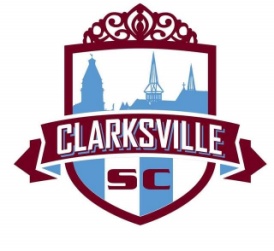 Scholarship Assistance ProgramThe Clarksville Soccer Club values the participation of area youth in our soccer programs. Our club knows that some players are unable to participate in club soccer programs for multiple reasons unless they were to receive financial assistance.  Therefore, we designed the Scholarship Assistance Program for those players who need some level of financial assistance to participate.Financial assistance is available on a limited basis for those who complete the application and submit the required documentation proving the need for assistance by the deadline June 22, 2018 (**Applications received past the June 22, 2018 deadline will be limited to a maximum award of 50% unless application is due to a change in circumstance that occurred after the scholarship application deadline date).Any player requesting financial assistance must submit an application cscscholarshipfund@gmail.com to be reviewed by the Clarksville Soccer Club Scholarship Committee. The Committee will review each application in confidentiality and provide written notification of approval or non-approval after the application’s review. Applications must be submitted yearly without regard for whether or not a player received prior Scholarship Assistance. Those applying for assistance should specify on the application the type of assistance needed. Scholarship Assistance may be given for the following:total or partial registration feestotal or partial monthly club fees  (this does not include individual team expenses)In rare cases, the Clarksville Soccer Club may also provide Scholarship Assistance for the following:total or partial uniform expenses Scholarship Assistance will not be provided for expenses related to travel, lodging, or food while attending games or tournaments.The Scholarship Assistance Program will be based on financial need as determined from the relevant information provided with the application.The program is available to both boys and girls of all ages, and there is no limit to the number of children in a particular family that may receive financial aid.Scholarship recipients are required to participate in all activities of the team: practice, tournaments and games. In addition, they will be required to participate in any club and/or team fundraisers during the season.  Lastly, the recipient must remain in good financial standing with the Club and their team.  The Clarksville Soccer Club’s Scholarship Assistance Program will be administered by the Board of Directors. The Committee shall be responsible for reviewing applicationsThe Committee shall present a written report to the Board and the Board will make the final approval of the Committee’s recommendation.The Scholarship Committee shall consist of three (3) members of the Board and shall be chaired by the Secretary. All applications and discussions by this committee shall be kept confidential.